		Agreement		Concerning the Adoption of Uniform Technical Prescriptions for Wheeled Vehicles, Equipment and Parts which can be Fitted and/or be Used on Wheeled Vehicles and the Conditions for Reciprocal Recognition of Approvals Granted on the Basis of these Prescriptions*(Revision 2, including the amendments which entered into force on 16 October 1995)_________		Addendum 28 – Regulation No. 29		Revision 2 - Amendment 3Supplement 3 to the 03 series of amendments – Date of entry into force: 20 January 2016		Uniform provisions concerning the approval of vehicles with regard to the protection of the occupants of the cab of a commercial vehicleThis document is meant purely as documentation tool. The authentic and legal binding text is: ECE/TRANS/WP.29/2015/48._________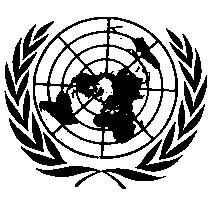 UNITED NATIONSParagraph 5.3.1., amend to read:"5.3.1.	During the tests the components by which the cab is secured to the chassis frame may be distorted or broken, provided that the cab remains attached to the chassis frame by standard fixture attachments and does not unintentionally move, shift or rotate about the attachment points."Annex 3, Paragraph 7.3.2., amend to read:"7.3.2.	The striking surface of the impactor shall be rectangular and flat. Its dimensions shall be sufficiently large such that, when positioned in accordance with paragraph 7.3.3. below, no contact will occur between the cab and the edges of the impactor. If a pendulum is used as an impactor, it shall be freely suspended by two beams rigidly attached to it and spaced not less than 1,000 mm apart. The distance from the axis of suspension to the geometric centre of the impactor shall not be less than 3,500 mm."Paragraph 7.3.3.1., amend to read:"7.3.3.1. 	The striking face of the impactor is at an angle of 20° to the median longitudinal plane of the cab. Either the impactor or the cab may be tilted. If the impactor is a pendulum, the cab shall not be tilted and shall be installed in a horizontal position."E/ECE/324/Rev.1/Add.28/Rev.2/Amend.3−E/ECE/TRANS/505/Rev.1/Add.28/Rev.2/Amend.3E/ECE/324/Rev.1/Add.28/Rev.2/Amend.3−E/ECE/TRANS/505/Rev.1/Add.28/Rev.2/Amend.35 February 2016